Об утверждении типовой формы договора о размещении ярмарок на территории муниципального образования город Канск          В соответствии с Постановлением администрации г.Канска от 28.12.2021 № 1198 «Об утверждении положения о порядке проведения аукциона на право заключения договора на размещение ярмарок на территории муниципального образования город Канск», руководствуясь статьями 30, 55 Устава города Канска, ПОСТАНОВЛЯЮ:  1. Утвердить типовую форму договора о размещении ярмарки согласно приложению.   2.Установить, что размер платы по договору определяется отчетом об оценке в соответствии с Федеральным законом от 29 июля 1998 года № 135-ФЗ «Об оценочной деятельности в Российской Федерации».         3. Опубликовать настоящее постановление в газете «Канский вестник» и разместить на официальном сайте администрации города Канска в сети Интернет.        4. Контроль за исполнением настоящего постановления возложить на заместителя главы города по общим вопросам С.В. Обверткину.        5. Настоящее постановление вступает в силу со дня официального опубликования.	Глава города Канска                                                                         А.М. БересневПриложениек Постановлениюадминистрации города Канскаот 28.04.2022 г. № 450Договор о размещении ярмарки Комитет по управлению муниципальным имуществом города Канска  в лице руководителя КУМИ г. Канск  – Букалова Александра Васильевича, действующего на основании Положения, утвержденного Решением Канского городского Совета депутатов от 15.12.2010 г. № 11-73, именуемый в дальнейшем Комитет и _________________________, именуемый в дальнейшем «Участник ярмарки», совместно именуемые в дальнейшем «Стороны», на основании ________ заключили настоящий договор о размещении ярмарки  (далее по тексту - Договор) о нижеследующем:1. Предмет Договора1.1. Комитет предоставляет Участник ярмарки право на размещение ярмарки на земельном участке, площадью ________кв.м. (адресные ориентиры): Красноярский край, город Канск, _________________________ (далее - ярмарка).2. Срок действия Договора2.1. Настоящий Договор вступает в силу с даты его подписания Сторонами. Срок размещения ярмарки   с ___________ по _______________.2.2. Окончание срока действия влечет прекращение обязательств по Договору. 3. Плата по договору3.1. Участник ярмарки обязуется вносить ежемесячную плату за размещение ярмарки в размере _______ (_________) рублей в месяц, в срок до 30 числа текущего месяца. Плата с момента заключения договора на размещение ярмарки, т.е. с __________ по _________ в сумме ________ (___________) рублей вносится в течение десяти дней с момента заключения Договора.3.2. Размер платы по договору определяется отчетом об оценке в соответствии с Федеральным законом от 29 июля 1998 года № 135-ФЗ «Об оценочной деятельности в Российской Федерации».Размер годовой платы по Договору изменяется в одностороннем порядке Комитетом ежегодно, но не ранее чем через год после заключения Договора, на размер уровня инфляции, установленного в Федеральном законе о федеральном бюджете на очередной финансовый год и плановый период на начало соответствующего финансового года, начиная с года, следующего за годом, в котором заключен Договор3.3. Плата вносится Участником ярмарки путем перечисления на расчетный счет_____________. При оплате необходимо указать период оплаты и реквизиты договора. В случае, если период оплаты не указан, денежные средства будут зачислены в счет оплаты ранее возникшей задолженности по данному договору, с учетом начисленных пени.3.4. Исполнением обязательства по внесению платы является дата поступления платы на счет, указанный в п. 3.3 Договора.3.5. Неиспользование (неполное использование) ярмарки Участник ярмарки не освобождается от исполнения обязательств по внесению платы.4. Права и обязанности Сторон4.1. Комитет имеет право:4.1.1. На беспрепятственный доступ к месту размещения ярмарки с целью его осмотра на предмет соблюдения условий Договора.4.1.2. В одностороннем порядке изменять размер платы за размещение ярмарки в соответствии с нормативно-правовыми актами Российской Федерации, Красноярского края, либо органа местного самоуправления, с момента их вступления в законную силу.4.1.3. Досрочно в одностороннем порядке расторгнуть Договор в случаях, когда Участник ярмарки:- более двух раз подряд нарушил сроки внесения платежей, указанные в п. 3 Договора;- нарушил Правила благоустройства г. Канска, утвержденные Решением Канского городского Совета депутатов;4.2. Комитет обязан:4.2.1. Выполнять в полном объеме все условия договора.4.3. Участник ярмарки имеет право:4.3.1. Разместить ярмарку на территории города в месте, определенном в ситуационном плане размещения ярмарки;4.4. Участник ярмарки обязан:4.4.1. Производить плату за размещение ярмарки в соответствии с п. 3 настоящего Договора.4.4.2. Обеспечить выполнение санитарных норм и правил, действующих на территории Российской Федерации.4.4.3. Содержать и благоустраивать территорию, на которой размещена, ярмарка в соответствии с Правилами благоустройства г. Канска, утвержденными Решением Канского городского Совета депутатов.4.4.4. Права и обязанности по договору не подлежат передачи.4.5. Комитет и Участник ярмарки имеют иные права и несут иные обязанности, установленные законодательством Российской Федерации.5. Ответственность Сторон5.1. За нарушение условий Договора Стороны несут ответственность, предусмотренную законодательством Российской Федерации.5.2. За нарушение срока внесения платы по Договору, Участник ярмарки выплачивает Комитету пени из расчета 0,1% от размера невнесенной платы за каждый календарный день просрочки платежа, начиная со следующего дня за установленным в Договоре сроком, по день уплаты включительно. Пени перечисляются в порядке, предусмотренном п. 3.3 Договора.6. Изменение, расторжение и прекращение Договора6.1. Все изменения и (или) дополнения к Договору оформляются Сторонами в письменной форме.6.2. Настоящий Договор может быть расторгнут по соглашению Сторон.6.3. После окончания срока действия Договора (пункт 2.1), а также в случаях досрочного расторжения Договора, Участник ярмарки обязан освободить место размещения ярмарки в срок, не превышающий 10 дней. Территорию, на которой была размещена ярмарка, необходимо освободить от всех элементов и материалов, связанных с размещением данного объекта.При этом плата по настоящему Договору начисляется до даты фактического освобождения места размещения ярмарки.6.4. Все неурегулированные споры между Сторонами, возникающие при исполнении настоящего Договора, разрешаются в судебном порядке по месту нахождения Комитета.6.5. Договор составлен в 2 (двух) экземплярах, имеющих одинаковую юридическую силу, из которых по одному экземпляру хранится у Сторон.7. Реквизиты сторон8. Подписи СторонКомитет:                                    ______________________                                                           (подпись)Участник ярмарки:                    ______________________                                                           (подпись)Приложения к Договору:1. Расчет платы.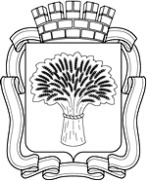 Российская ФедерацияАдминистрация города Канска
Красноярского краяПОСТАНОВЛЕНИЕРоссийская ФедерацияАдминистрация города Канска
Красноярского краяПОСТАНОВЛЕНИЕРоссийская ФедерацияАдминистрация города Канска
Красноярского краяПОСТАНОВЛЕНИЕРоссийская ФедерацияАдминистрация города Канска
Красноярского краяПОСТАНОВЛЕНИЕ 28.04.2022 г.№450г. Канск№ ____ "__" ___________ 20__ г.КОМИТЕТУЧАСТНИК ЯРМАРКИНаименование юридического лица:Комитет по управлению муниципальным имуществом г. КанскаФИО (наименование юридического лица)ОГРНПаспорт (для физического лица):ОГРНЮридический адрес:Красноярский край, г. Канск,мкр.4-й Центральный, 22Адрес постоянного места жительства (юридический, почтовый адрес):ИНН 2450002594ИНН/КППБИК БИКТелефон: 2-19-30, 3-20-99Телефон:Факс:2-19-30Факс: